TERRASEM WAVE DISC – продуктивний обробіток ґрунту, що підвищує урожайністьЕкономічність, універсальність експлуатації та зручність налаштування є відмінними характеристиками нової системи робочих органів WAVE DISC для передпосівного обробітку ґрунту. Турбодиски WAVE DISC підходять для роботи як в посушливих, так і у вологих регіонах і є прекрасним прикладом мінімального поверхневого обробітку при одночасному підвищенні врожайності. Продуманий обробіток ґрунту за рахунок незначного перемішування.Турбодиски WAVE DISC є в наявності для модельного ряду TERRASEM R3 та R4, і також TERRASEM C4, C6, C8 і C9 та для посівних комплексів з одночасним внесенням добрив TERRASEM FERTILIZER.Правильне використання WAVE DISCВ цілому можна виділити п'ять основних причин та властивостей ґрунту, при яких необхідний мінімальний передпосівний обробіток та рекомендується використання турбодисків WAVE DISC:Мінімальний обробіток ґрунту в посушливих регіонах з метою запобігання випаровування. У регіонах з великою кількістю опадів вологий ґрунт не повинен сильно перемішуватися, щоб уникнути утворення сліду ковзання в посівному горизонті. Продуктивний обробіток ґрунту при використанні гербіцидів при стійкості до діючих речовин. Ранні посіви в регіонах з дуже вологим ґрунтом. Необхідність зменшення ерозії ґрунту.Зменшений обробіток ґрунту в посушливих регіонахЗа допомогою турбодисків WAVE DISC стає можливим смуговий обробіток для зменшення втрат вологи: обробляється лише невелика ділянка посівного ряду шириною приблизно 45 мм, решта поверхні залишається необробленою. Це дозволяє загальмувати процес випаровування і волога затримується в необроблених ділянках. Такий смуговий обробіток також дозволяє зменшити ерозію ґрунту. У той же час розпушених смуг досить для створення оптимальних умов розвитку насіння.Зменшений обробіток ґрунту в регіонах з надлишком вологиВологі та болотисті ґрунти слід перемішувати якомога менше, оскільки в таких умовах при підготовці ґрунту в посівному горизонті може утворюватися ущільнений слід від ковзання, який перешкоджає розвитку насіння. Ця проблема особливо часто виникає ранньою весною в чорноземних регіонах або на болотистих ґрунтах з мінімальним просихання верхнього шару, де глибокий обробіток ґрунту взагалі неприпустимий. Турбодиски WAVE DISC не врізаються в ґрунт і не відсувають ґрунт в сторону, запобігаючи тим самим утворення сліду ковзання і формуючи оптимальні розпушені смуги під посів.Посів навіть в екстремальних умовах з турбодисками WAVE DISCТурбодиски WAVE DISC розширюють можливості посіву: з одного боку, вони дозволяють успішно працювати в складних регіонах з болотистими ґрунтами і, з іншого боку, сіяти в більш ранні терміни. Саме це робить переваги турбодисків настільки очевидними на важких і вологих ґрунтах у порівнянні з традиційними сферичними дисками: в регіонах з екстремальними умовами кожен виграний день посіву значно підвищує врожайність.Ґрунт оживає, збільшується урожайністьОбробіток, що зберігає структуру ґрунту, значно скорочує вітрову ерозію, оскільки за рахунок мінімального перемішування на поверхні залишається лише не дуже розпушений ґрунт. Отже, під вплив вітру потрапляє менше розпушеного ґрунту. У регіонах з великою кількістю опадів з´являється ще одна перевага: за рахунок мінімального обробітку зменшується замулювання ґрунту.Турбодиски WAVE DISC також добре зарекомендували себе в регіонах з резистентністю до діючої речовини гербіцидів. При високій резистентності важливо збільшити норму висіву в рядах, щоб скоротити потенціал натиску бур'янів. Мінімальне перемішування перешкоджає розвитку насіння бур'янів і скорочує стимулювання їх проростання, навіть на полях з лисохвостом польовим. Таким чином, після весняного посіву в регіонах з великою кількістю опадів міжряддя залишається «чистим». При осінньому посіві рекомендується використовувати турбодиски на полях після «самовисіву бур´янів», при цьому інтенсивність роботи передніх робочих органів повинна бути зведена до мінімуму. Така технологія може дещо відтягнути дати посіву (ризик уповільненого розвитку насіння восени), що також дозволить значно скоротити проростання насіння світлолюбних бур´янів.При мінімальному перемішуванні ґрунту в місцях обробітку практично не залишається вільного простору, що створює несприятливі умови проростання бур'янів, особливо насіння з кращою схожістю на світлі, як, наприклад, лисохвіст польовий, вівсюг або стоколос. Відсутність вільного простору також перешкоджає розвитку популяції слимаків.Оброблені смуги прогріваються швидше, ніж міжряддя, що призводить до різниці у розвитку посівної культури і бур'янів. Це дає явну перевагу культурним рослинам, особливо навесні. Насіння ж бур'янів змушені розвиватися в менш сприятливих умовах: в більш грубій структурі ґрунту і з повільним прогріванням.Пожнивні залишки розкладаються і накопичують у ґрунті поживні речовини. Так як турбодиски WAVE DISC перемішують пожнивні залишки тільки в області посівної гряди, то міжряддя довше зберігають вологу і поживні речовини. Це створює ще одну перевагу для культур: оскільки вони вже випереджають бур'яни в розвитку, їх коренева система інтуїтивно розростається в сторону міжряддя, залишаючи бур'янам ще менше шансів. Таким чином, попередній обробіток турбодисками WAVE DISC сприяє розвитку культурних рослин на ранніх стадіях розвитку.Впевнений випереджальний розвиток рослин дозволяє краще витримувати обробіток гербіцидами. Урожайність при цьому забезпечена.Висока рентабельністьЗавдяки зменшенню інтенсивності обробітку та де не потрібно суцільний поверхневий обробіток, а тільки смугове розрихлення шириною 45 мм, може значно скоротитися тягове зусилля. При міжрядді 12,5 см обробляється 36% всієї, поверхні, при міжрядді 16,7 см - всього 27%. Відповідне скорочення тягового зусилля на 15% і пов'язана з цим легкість роботи веде до скорочення витрат палива.Техніка підвищеного комфортуДіаметр хвилястих турбодисків WAVE DISC становить 510 мм. Посівні комплекси можуть бути укомплектовані для роботи з міжряддям 12,5 см або 16,7 см, що покращує роботу машини і запобігає забивання висіваючих органів. Робоча глибина налаштовується безступінчато за допомогою прямого гідравлічного управління – просте та комфортне налаштування глибини обробітку в залежності від місцевості, наприклад, при розвороті на краю поля.Кожен диск оснащений системою захисту від перевантаження NONSTOP: затискні скоби з гумовими демпферами розраховані на механічний захист від перевантажень до 100 кг на диск. Секція з турбодисками взагалі не вимагає сервісного обслуговування. Це чистий комфорт.Правильний вибір міжряддя залежить від регіональних особливостей ґрунту:Міжряддя 12,5 см використовується у високоврожайних місцевостях з гомогенними властивостями ґрунту. Збільшення кількості рядів на 17% створює кращі умови для поодиноких рослин: скорочується теоретичне відстань між насінням і за рахунок щільного перекриття поверхні зменшується натиск від бур'янів.Міжряддя 16,7 см більше рекомендується для вологих, важких ґрунтів з великим вмістом глини і дуже грубою структурою, а також при великій кількості пожнивних решток (через більшу прохідність).Фото: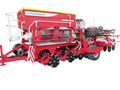 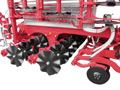 TERRADISC WAVE DISCWAVE DISChttps://www.poettinger.at/de_at/Newsroom/Pressebild/3865https://www.poettinger.at/de_at/Newsroom/Pressebild/3866